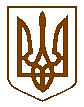 Баришівська  селищна  радаБроварського районуКиївської  областіVIIІ скликання                                                                   Р І Ш Е Н Н Я                                                                                                                                                                                                                     21.05.2021                                                                                         № 550-09-08Про передачу  в  приватну власністьземельної ділянки  Слєпканю В.Г.         На підставі ст.ст.12, 116, 118, 120, 186 та розділу  Х „Перехідні положення”  Земельного кодексу України, ст.377 Цивільного кодексу України,  ст.26 Закону України „Про місцеве самоврядування в Україні”, розглянувши заяву Слєпканя Валерія Григоровича,  жителя  смт Баришівка, вул.Центральна,48  про передачу у приватну власність земельної ділянки для будівництва та обслуговування житлового будинку, господарських будівель і споруд, без зміни її цільового призначення, враховуючи пропозиції комісії з питань  регулювання земельних ресурсів та відносин, містобудування та архітектури, охорони довкілля та благоустрою населених  пунктів, селищна рада    					  в и р і ш и л а:        1. Передати Слєпканю Валерію Григоровичу  у приватну власність земельну ділянку  площею 0,1494 га, кадастровий номер 3220255101:01:029:0023, для будівництва та обслуговування житлового будинку, господарських будівель і споруд в смт Баришівка, вул. Центральна,48 на території Баришівської селищної ради Броварського району Київської області.        2. Слєпканю Валерію Григоровичу провести реєстрацію права приватної власності на земельну ділянку відповідно до вимог чинного законодавства України.        3. Власник повинен використовувати земельну ділянку за цільовим призначенням, дотримуючись вимог Земельного кодексу України.         4. Оприлюднити рішення на офіційному веб-сайті Баришівської селищної ради         5. Контроль за виконанням  рішення покласти на земельну комісію з питань  регулювання земельних ресурсів та відносин, містобудування та архітектури, охорони довкілля та благоустрою населених  пунктів.             Секретар селищної ради                                    Надія СЛУХАЙ